В соответствии с Федеральным законом от 06.10.2003 № 131-ФЗ                  «Об общих принципах организации местного самоуправления в Российской Федерации», с Федеральным Законом от 30.12.2020 №518-ФЗ «О внесении изменений в отдельные законодательные акты Российской Федерации», со статьёй 69.1 Федерального Закона от 13.07.2015 года №218-ФЗ «О государственной регистрации недвижимости», руководствуясь Уставом муниципального района Сергиевский, на основании акта осмотра объекта недвижимого имущества  № 74 от 11.08.2023г. 09 ч.00 минут, Администрация муниципального района СергиевскийП О С Т А Н О В Л Я ЕТ:В отношении ранее учтенного объекта недвижимости с кадастровым  номером 63:31:1808002:66, по адресу: Самарская область, р-н. Сергиевский, с. Нижняя Козловка, ул. Речная, д. 32, выявлены правообладатели: - 1/3 гр. РФ Комарова Галина Александровна, 10.03.1971 г.р.; место рождения с. Н-Козловка, Сергиевского района, Куйбышевской области. Паспорт гр. РФ серия 36 18 № 632035 выдан ГУ МВД по Самарской области 26.04.2019 г., код подразделения 630-046. СНИЛС: 010-632-317 85. Адрес регистрации: Самарская область, Сергиевский район, с. Нижняя Козловка, ул. Колхозная,         д. 20.- 2/3 гр. РФ Комаров Александр Александрович, 29.03.2002 г.р.; место рождения с. Сергиевск, Сергиевского района, Самарской области. Паспорт гр. РФ серия 3615 № 113420 выдан ОУФМС России по самарской области в Сергиевском районе 30.03.2016 г., код подразделения 630-046. СНИЛС: 159-565-580 21. Адрес регистрации: Самарская область, Сергиевский район, с. Нижняя Козловка, ул. Колхозная, д. 20.2. Право собственности подтверждается материалами наследственного дела № 198/2016, удостоверенного Красновой В.Ф., нотариусом с. Сергиевск, Самарской области, что подтверждается ответом на запрос регистрационный № 987 от 03.08.2023г.3. Направить данное постановление в Управление Федеральной службы государственной регистрации, кадастра и картографии по Самарской области.4. Контроль за выполнением настоящего постановления оставляю за собой.Глава муниципального районаСергиевский                                                                             А.И. ЕкамасовПроект решения  получил: ________________________________       Комарова Г.А.                                    (Подпись/Дата)                                                                         (Ф.И.О.)________________________________       Комаров А.А.                                    (Подпись/Дата)                                                                      (Ф.И.О.)Примечание: в течение тридцати дней со дня получения проекта решения выявленный правообладатель вправе направить возражения относительно сведений о правообладателе по адресу:  446557, Россия, Самарская область, Сергиевский район, с. Захаркино, ул. Пролетарская, д. 1  телефон 8(84655)57129  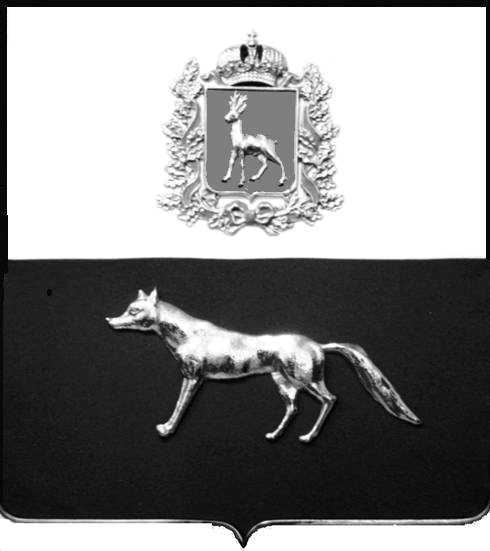 Администрациямуниципального районаСергиевскийСамарской областиПОСТАНОВЛЕНИЕ«       »  _____________ 2023г.	№__________.                               ПРОЕКТО выявлении правообладателя ранее учтенного объекта недвижимости, жилого дома с кадастровым номером 63:31:1808002:66, по адресу: Самарская область, р-н. Сергиевский, с. Нижняя Козловка, ул. Речная, д. 32.